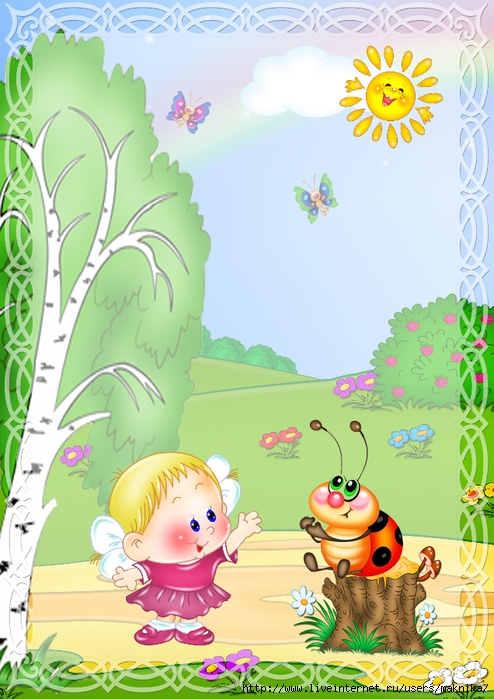                   Проект«Использование игровых приёмов при коррекции правильного звукопроизношения».                                                                                          Выполнилаучитель-логопед   высшей категорииПущён О.С.Тема проекта:«Использование игровых приёмов при коррекции правильного звукопроизношения».Актуальность:Каждый логопед знает, как утомляют детей бесконечные повторения речевого материала во время автоматизации и дифференциации поставленных звуков на индивидуальных занятиях. Действительно, дошкольнику сложно даже несколько минут просто повторять слова с автоматизируемым звуком. К тому же, повторяя за логопедом определенные слова и фразы, ребенок психологически зажат. Неудивительно, что правильно и достаточно хорошо повторив речевой материал за логопедом, выйдя из кабинета, дети забывают все приобретенные произносительные  навыки. Поэтому на индивидуальных занятиях я предлагаю применять наглядно-игровые средства при автоматизации поставленных звуков на материале слов и предложений. Они позволяют создать атмосферу непринужденности и игры, снять напряженность и добиться того, чтобы дети учились произносить поставленные звуки не только в словах, повторяемых логопедом или по предлагаемым картинкам, а в игровой деятельности. Данные пособия решают не только прямые задачи, но и косвенные: развитие тонкой моторики, ориентация в пространстве, формирование ротового выдоха, развитие сенсорного восприятия, фонематического слуха и др. Данные наглядно игровые средства можно применять на индивидуальном занятии как с одним ребенком, так и с двумя – тремя одновременно.Игра занимает значительное место в жизни детей дошкольного возраста. В игре ребенок не только овладевает конкретными знаниями и умениями, но и приобретает социально и личностно значимые качества. Игры способствуют развитию различных психических функций (восприятия, памяти, внимания, воображения, мышления и речи). Педагоги в работе с детьми широко используют возможности игровой деятельности. С помощью игры можно легко заинтересовать детей, превратить трудное занятие в увлекательное.Цель проекта: Коррекция звукопроизношения детей посредством занимательного наглядно-дидактического материала.Задачи:-Познакомиться с игровыми методами и приёмами;- пробудить в ребенке желание самому активно участвовать в процессе исправления звукопроизношения; - расширить и обогатить диапазон игровых умений и навыков; - повысить познавательную активность и работоспособность; - активизировать процессы восприятия, внимания, памяти; - плавно регулировать поведенческие трудности детей, постепенно приучая их подчиняться правилам игры; - увеличить объем коррекционного воздействия, включив игровые упражнения на разных этапах.Участники проекта:Дети 6-8лет с интеллектуальной недостаточностью (посещающие занятия), логопед, воспитатель, родители.Ожидаемый результат:Для детей:-улучшение качества звукопроизношения;-повышение уровня развития психических процессов.-снижение утомляемости;-успешное овладение грамотной и связной речью.-выработка устойчивой мотивации к речевой самореализации.Для воспитателей и логопеда:-ускорение сроков автоматизации звуков-тесное сотрудничество воспитателей и логопеда с целью совершенствования звуковой стороны речи;-повышение уровня знаний и овладение игровыми методами и приёмами;-создание методической копилки дидактических игр и пособий на развитие: слухового внимания, фонематического слуха, артикуляционной моторики, мелкой моторики рук, на постановку и автоматизацию звуков в слогах, словах, предложениях, на автоматизацию в связной речи, на развитие лексико-грамматических конструкций.-положительный психологический климат между логопедом и воспитателями;- удовлетворенность собственной деятельностью;Для родителей:- положительная оценка деятельности ДОУ;- готовность и желание помогать;- активизация педагогического потенциала родителей,- приобретение и использование знаний по вопросам речевого развития детей;- овладение родителями регулярной рефлексии достижений ребенка;Этапы реализации проекта:ДиагностическийЛогопедическое обследование, сбор анамнестических данных о ребёнке, индивидуальные беседы с родителями, наблюдения за детьми. Выяснить образовательные потребности педагогов и родителей, уровень их компетентности в вопросах речевого развития, согласовать воспитательное воздействие на детей.Организационно-проектировочныйИзучение методической и научно – популярной литературы; составление перспективного плана работы и конспектов занятий по коррекции звукопроизношения; подбор и создание дидактических игр с опорой на диагностическое обследование, компьютерных презентаций.ПрактическийОтработка правильных, полноценных движений органов артикуляции, необходимых для правильного произношения звуков, развитие правильного речевого дыхания, постановка неправильно произносимых звуков, автоматизация звуков, дифференциация, введение в речьОбобщающе-результативныйДиагностика детей, анализ результатов Анализ результатов проекта:            - положительная динамика в развитии:            -звукопроизношения;           -фонематических процессов;           -психических процессов;           -коммуникативных функций речи.График выполнения проектаИгровые упражнения для постановки, автоматизации и дифференциации звуков.
Улитка
Упражнение направлено на отработку длительного произнесения звуков [с], [з], [ш], [ж], [р]. Понадобятся игровое поле и пять картинок-символов звуков: для [с] на карточке нарисован воздушный шар, [з] - комар, [ш] - змея, [ж] - жук, [р] - тигр.
На игровое поле выкладывается определенный символ. Логопед дает образец выполнения задания. Ребенок должен добраться до центра спирали улитки, произнося звук. Фишка движется только при правильном произношении.Что заморозила Эльза (Игры с фонариком)Упражнение направлено на отработку произнесения мягкого звука [л].  Деи с помощью подсветки, наведения картинки на свет видят изображение и произносят слова. Далее задание усложняется, и дети закрепляют произношение звука в словах, словосочетаниях и предложениях. (Эльза заморозила лебедя, В кристалле у Эльзы лев и.т.д.)Что погладила МилаУпражнение направлено на отработку произнесения   звука [л].Дети закрепляют произношение звука в словах, словосочетаниях и предложениях.Дети раскладывают отдельно вещи, которые погладила Мила и произносят что изображено на вещи. (Мила погладила платье. На платье у Милы лопата. Мила погладила платок. На платке ландыши. На жёлтой футболке клубника. и.т.д)Головные уборыУпражнение направлено на отработку произнесения мягкого   звука [л] и [ш].Дети закрепляют произношение звука в словах, словосочетаниях и предложениях.Ребёнок надевает шляпу и кепку на Толю и Любу. (На шляпе у Любы колесо. На кепке у Толи тюлень.  Люба наденет шляпу с лисой. Толя наденет кепку с лягушкой. и.т.д)  Полянка
Упражнение направлено на отработку произнесения звуков [ц], [ч], [ж]. Понадобится игровое поле с изображением цветов.
Ребенок должен перелететь с цветка на цветок, имитируя жужжание - для звука [ж]; перепрыгнуть с цветка на цветок со звукоподражанием - для [ц] и [ч].Узоры
Упражнение направлено на дифференциацию звуков [з]-[ж]. Понадобится игровое поле, разделенное пополам по горизонтали: верх - владения жука, низ - комара.
Ребенок должен жужжать, залетая к жуку, и звенеть - к комару. Фишка (палец) по ходу узора движется только при правильном произнесении звуков.Долети до цветкаРебенок ставит палец на начало маршрута и, длительно произнося звук –Жили –З-, ведет пальцем по дорожке.РомашкаНа лепестках ромашки пишутся гласные буквы, а в центре необходимая согласная /например –С-/. Ребенок, переходя от одного лепестка к другому, прочитывает прямые и обратные слоги: са, со, су, сы, сэ. Упражнение проводится с детьми 5-7 лет, которые знают буквы.СтупенькиНужно прошагать пальчиками по ступенькам вверх и вниз, правильно повторяя слова. Можно использовать различных сказочных персонажей.Многофункциональные карточки на автоматизацию звуковЧто сделал Саня?Найти и назвать предмет, к которому подходит действие.Саня слепил – снеговика, связал - носки, спилил – сук, съел – ананас, срисовал – сосну, снял – сапоги, расстегнул – сандалии, сварил – сосиски, спас – собаку, смял – лист.Что с чем?Карточки с изображением различных предметов. Четко произнести звук -С- в словах. Упражняться в употреблении творительного падежа существительных. Например: санки со спинкой, стакан с красной смородиной, лес со снегом, часы со стрелкой и т. дЧто без чего не бывает?Карточки с изображением различных предметов. Четко произнести звук -С- в этих словах. Упражняться в употреблении родительного падежа существительных.  Например: не бывает сливы без косточки, не бывает сосны без ствола, часов без стрелок, самолета без крыльев и т. д.На этапе автоматизации звуков в стихотворениях можно поиграть в «конкурс чтецов», детям предлагаются картинки, они должны вспомнить и рассказать как можно больше стихотворений на заданный звук.Проведение на групповых, подгрупповых и индивидуальных логопедических занятиях специально подобранных игр создает максимально благоприятные условия для развития детей и позволяет решать педагогические и коррекционные задачи в естественных для ребенка условиях игровой деятельности.В игре очень важно вовремя остановиться, не переиграть. Это как прием вкусной пищи – «Лучше НЕДО, чем ПЕРЕ!» – золотое правило игры. Пусть ребенок уйдет от вас с живым интересом к игре и острым желанием продолжить ее завтра.ЗаключениеИспользование игровых приёмов при коррекции правильного звукопроизношения – эффективное средство автоматизации звуков, так как благодаря динамичности, эмоциональности проведения и заинтересованности детей они дают возможность много раз упражнять ребенка в повторении нужных звуков. Дидактические игры могут проводиться как с игрушками, предметами и картинками, так и без наглядного материала – в форме словесных игр, построенных на словах и действиях играющих. Применять эти игровые приемы можно как индивидуально, так и на подгрупповых занятиях. Многие из них можно использовать на дальнейших этапах по развитию фонематического восприятия, могут целенаправленно использоваться при дифференциации тех или иных звуков. Все упражнения легко изменяются с радостью принимаются детьми, помогают устранить речевой негативизм и могут быть предложены для домашней работы.Они развивают речь детей: пополняется и активизируется словарь, формируется правильное звукопроизношение, развивается связная речь, и умение выражать свои мысли.Из вышесказанного, можно сделать вывод, что углубленная работа по автоматизации звуков с использованием игровых методов и приемов, при содействии родителей и воспитателей позволяет ускорить процесс автоматизации звуков, вызывает интерес к логопедическим занятиям, повышает уровень речевого развития дошкольников и позволяет качественно подготовить их к школе.В игре ребенок развивается как личность, у него формируются те стороны психики, от которых впоследствии будет зависеть успешность его учебной и трудовой деятельности, его отношение к людям.Список литературыЦвынтарный В. В. «Играем, слушаем, подражаем - звуки получаем» М., 2004Борисова Е. А. Индивидуальные логопедические занятия с дошкольниками: мет. пособие. – М.: ТЦ Сфера, 2009.Крупенчук О. И. Пальчиковые игры. СПб.: Литера, 2008.Ивчатова Л. А. Су-Джок терапия в коррекционно-педагогической работе с детьми// Логопед. – 2010. №1.Новиковская О. А. Ум на кончиках пальцев. Академия пальчиковых игр. М.; СПб., 2007.Цвынтарный В. В. Играем пальчиками и развиваем речь. М.: Центр Полиграф, 2005.О. И Давыдова. Проекты в работе с семьей. -Сфера, М. -2012Гегелия, Н. А. Исправление недостатков произношения у школьников и взрослых: пособие для логопеда / Н. А. Гегелия. – М.: ВЛАДОС, 2001. – 240 с. – (Коррекционная педагогика).Пожиленко, Е. А. Волшебный мир звуков и слов: пособие для логопедов / Е. А. Пожиленко. – М.: ВЛАДОС, 2003. – 216 с.Светлова, И. Домашний логопед: эффективная программа самостоятельных занятий родителей с ребенком по звукопроизношению / И. Светлова. – М.: ЭКСМО, 2002. – 256 с.Киселева, Н. Дидактическое пособие «Логоклуб»: игры и занятия / Н. Киселева, Н. Никифорова // Дошкольное воспитание. - 2007. - № 7. - С. 105ПериодВид деятельностиСентябрьФормулировка целиОпределение цели, задачОбследование детейПоиск и анализ информацииПодготовка методического, практического, информационного материалаИндивидуальные консультацииПодготовка методического, практического, информационного материалаИндивидуальные консультацииМайНаписание отчета о проделанной работеПодготовка итоговой презентацииОбобщение опыта, подготовка материала для публикации